REPORT50th OverviewSessions:	18 scientific sessions over 2 full days, 2 half days, and 1 evening Presentations:	Total: 185:  oral 118; poster 67.Plenary sessions:	3Invited Speakers:	26Registrants:	Total 234, regular 193, student 41Exhibitors:	24Sponsors:	8Partners:	ISBER (sessions 11 and 16), ISCT (session 8). Budget:	$ 230,194.00Organizing CommitteeDr. Mark Cosentino, NCI/SAICFrederick, Frederick, MD: Corporate liason - exhibitors and sponsors, fundraising and venue (at Biogen Idec from January 2013)Ms. Donna Pike, NCI/SAICFrederick (now Lidos), Frederick, MD: Corporate liason - exhibitors anDr. James Leef, Biomedical ResearcDr. Budhan Pukazhanthi, Smithsonian Institution, Front Royal, VA: Scientific program, abstracts Dr. Nuchrin Songsasen, Smithsonian Institution, Front Royal, VA: Scientific program, abstracts ric James, Sanaria Inc, Rockville, MD: Chair, registrations, abstracts, advertising, venue.Exhibitors and SponsorsAirgasAsymptote LtdBahnson  Environmental  LLCBioCision LLCBiogenics IncBrady Corporation / Anthony LeeBrooks Life Sciences SystemsChart/MVE and Cryo AssociatesComputypeCook General  BiotechnologyELPROFisher  BioServices FluidXIMV Technologies USAInformation Management Services Lab Inventory SystemsLabRepCoMasy SystemsPanasonicPrecision BioServicesPromegaRURO TechnologiesTWD TradewindsTAP Biosystems Taylor WhartonIn addition, the following exhibitors also provided sponsorship support:Brooks Life Sciences SystemsChart/MVE and Cryo Associates Cook General  BiotechnologyPromegaOther sponsors of CRYO2013Biogen IdecSAIC Frederick IncSanaria Inc 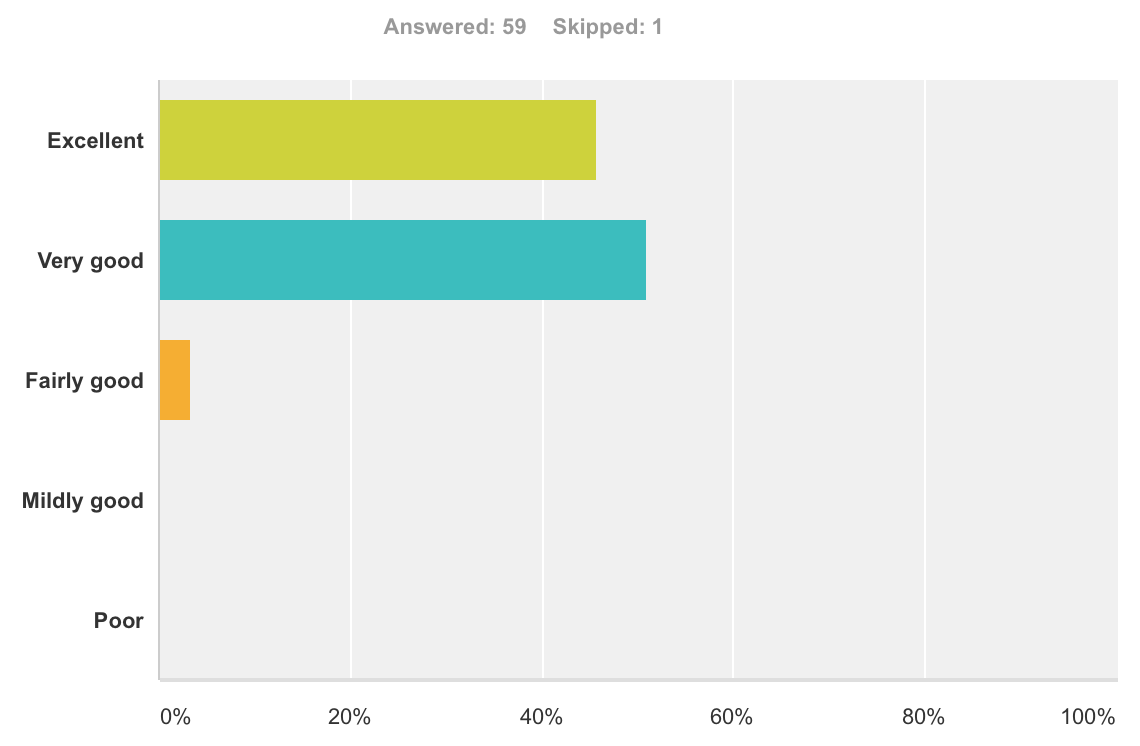 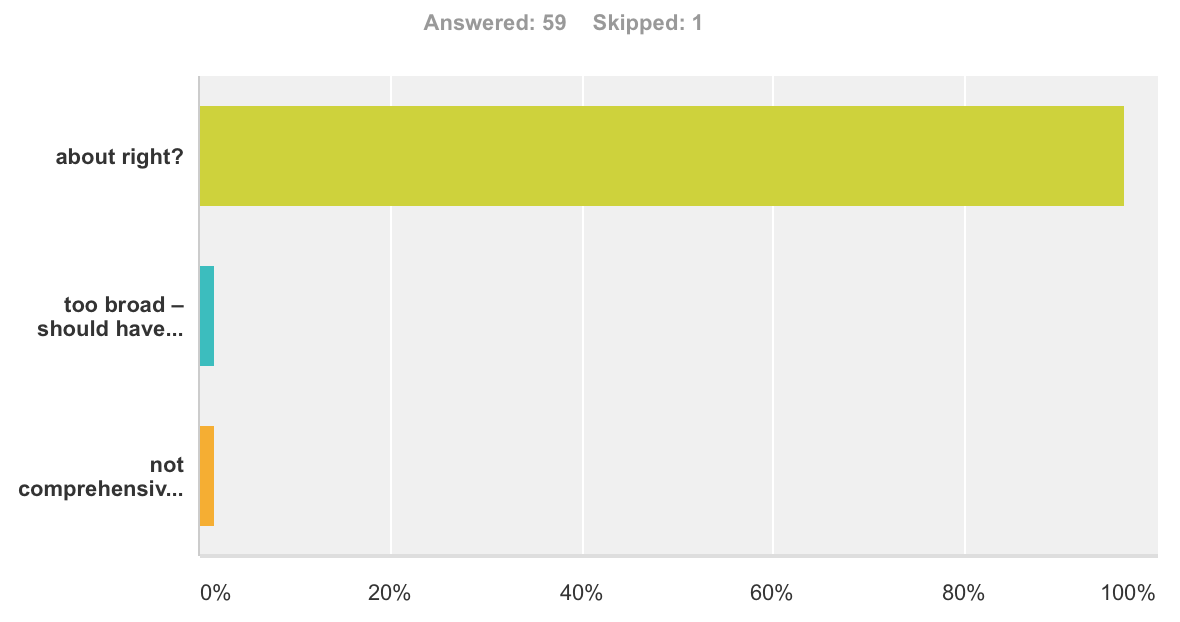 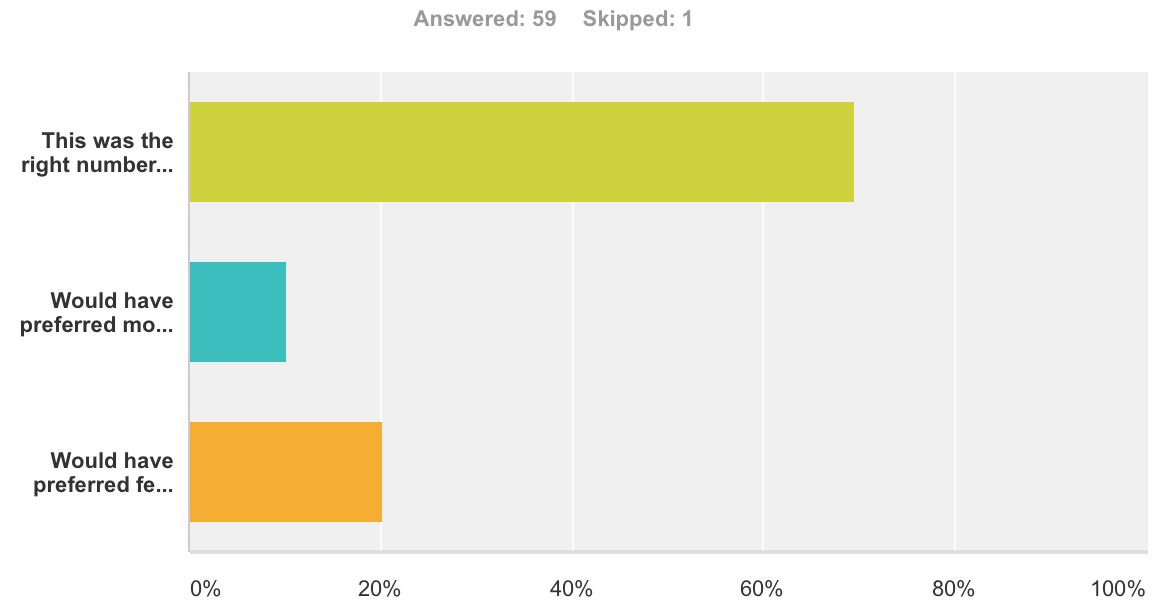 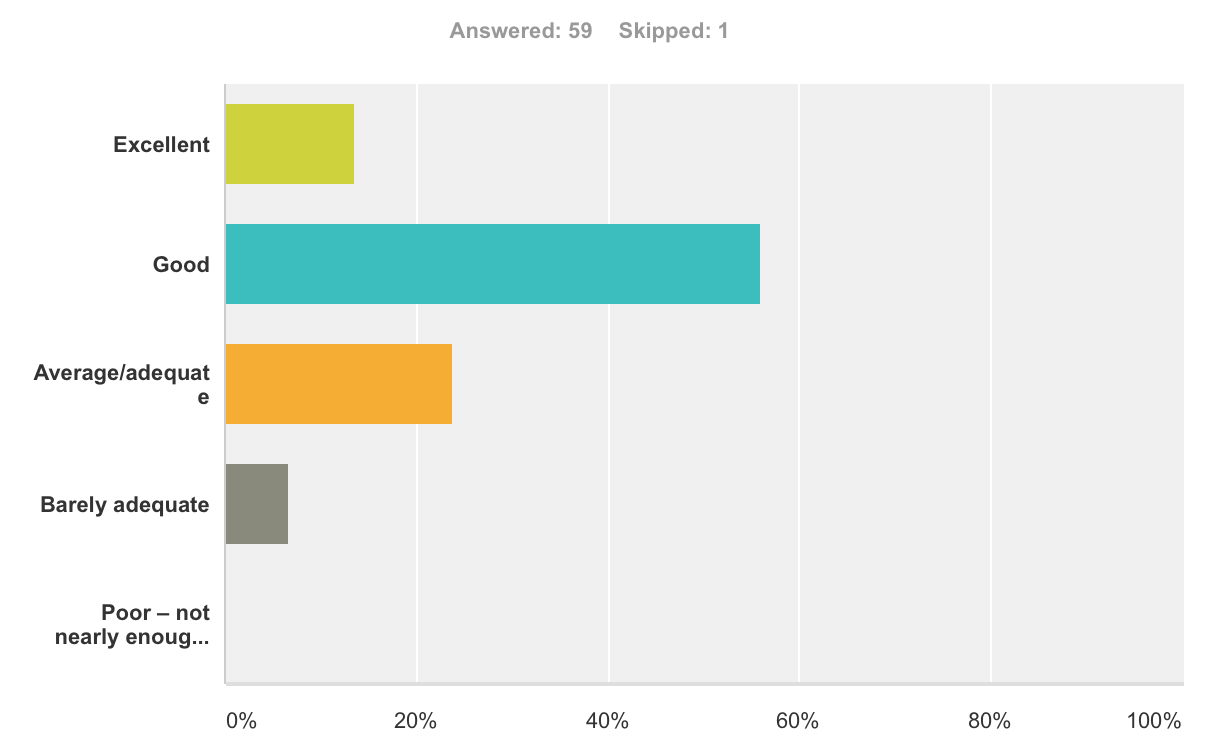 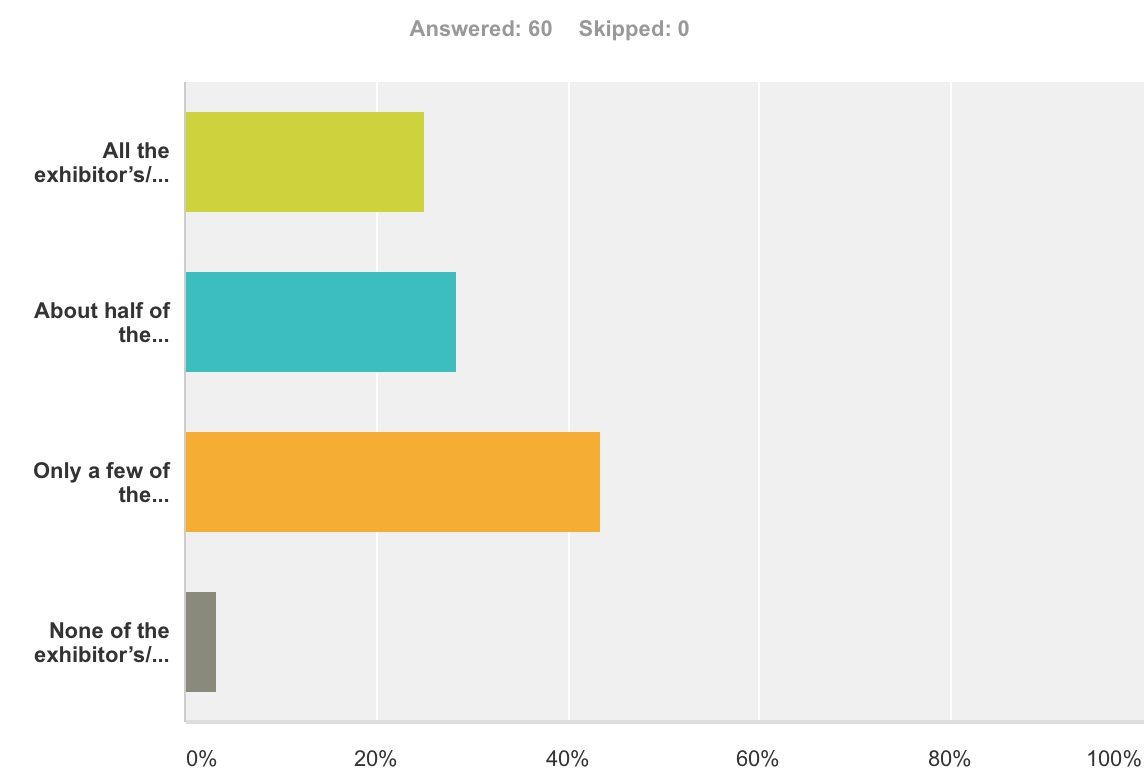 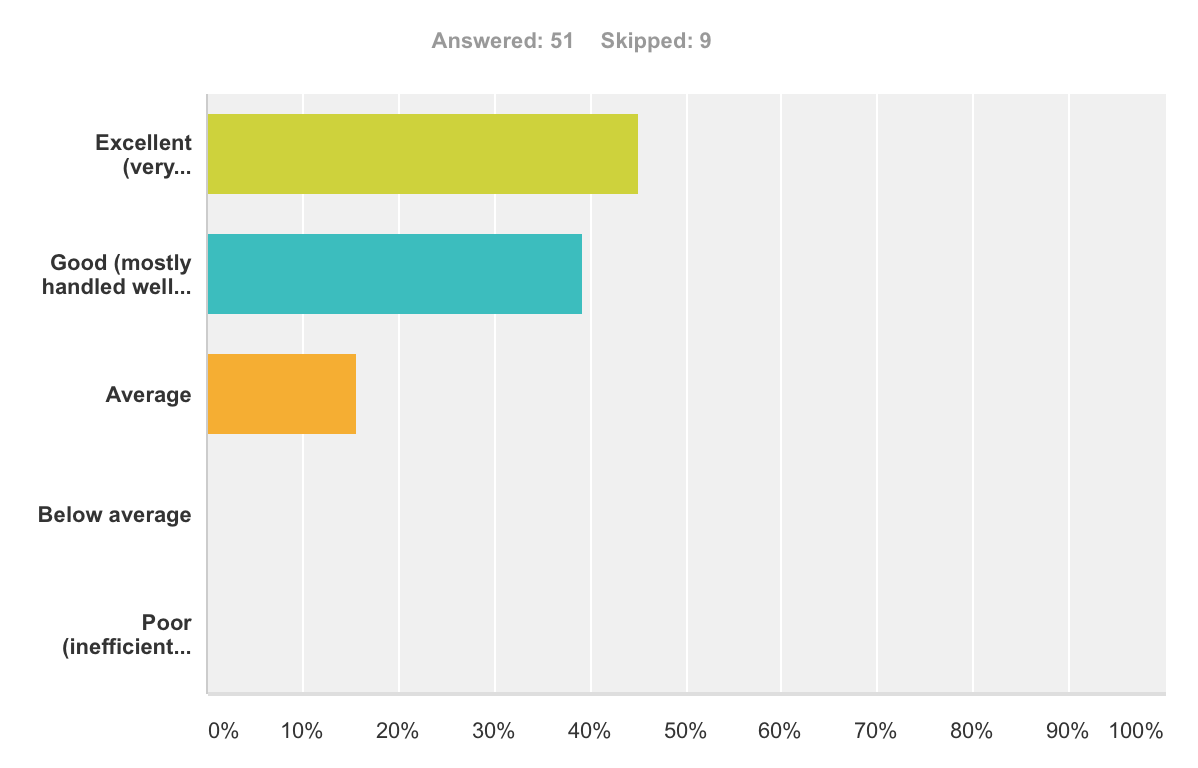 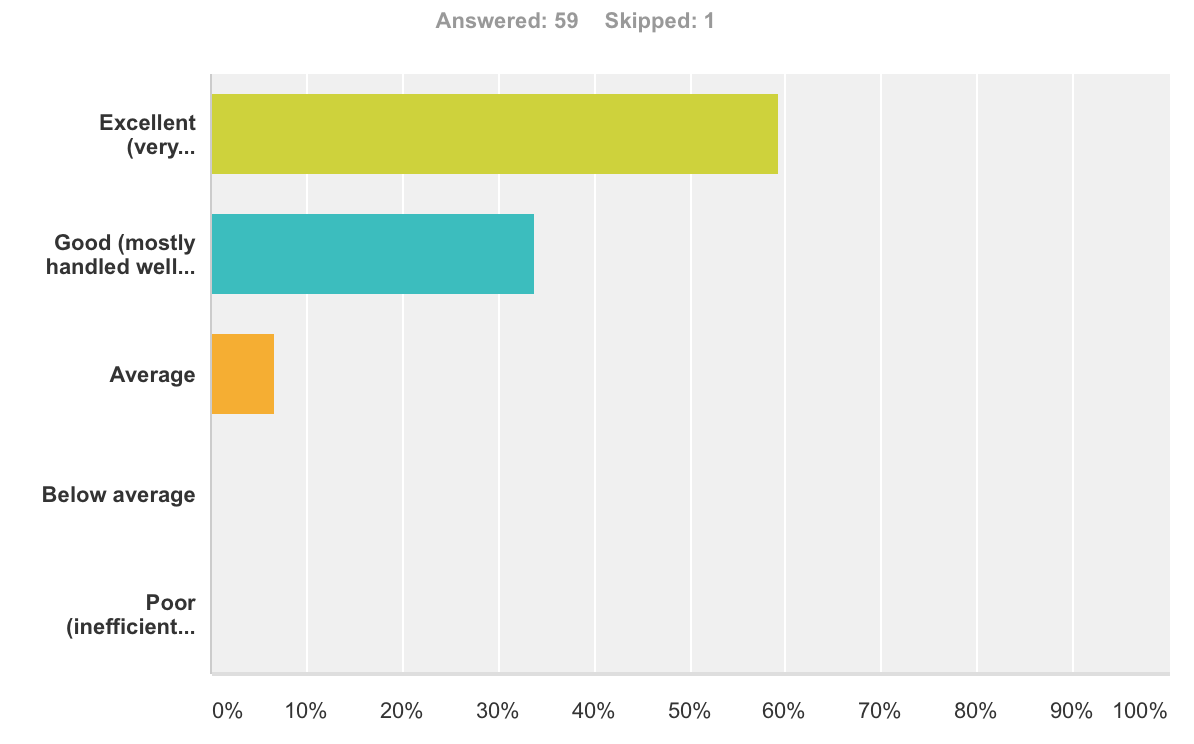 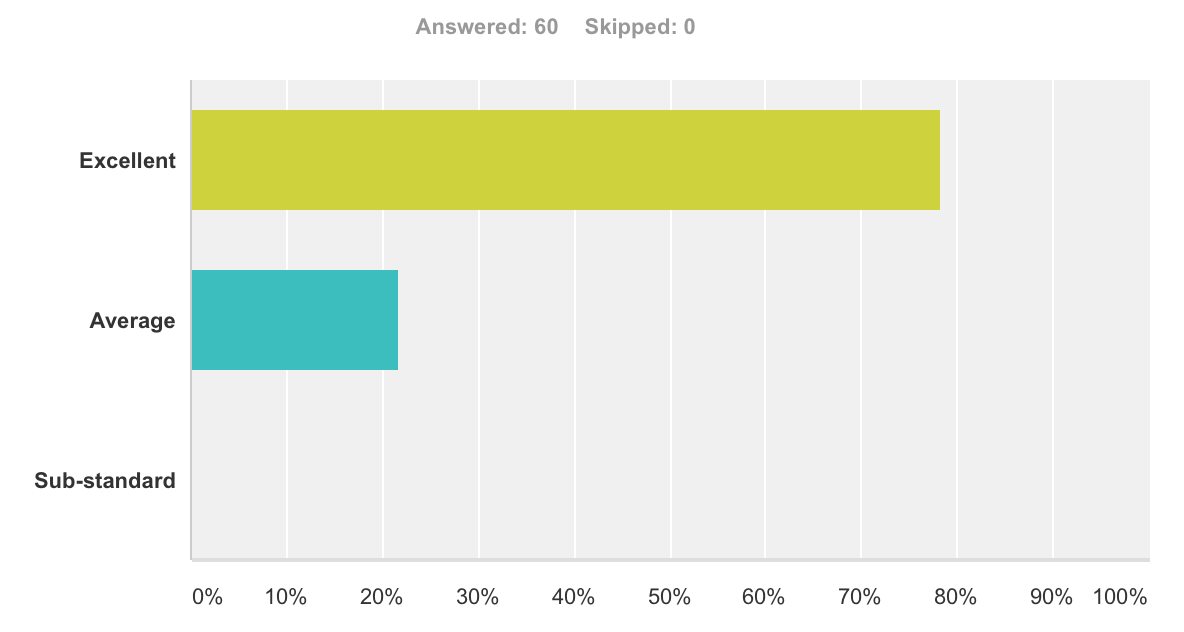 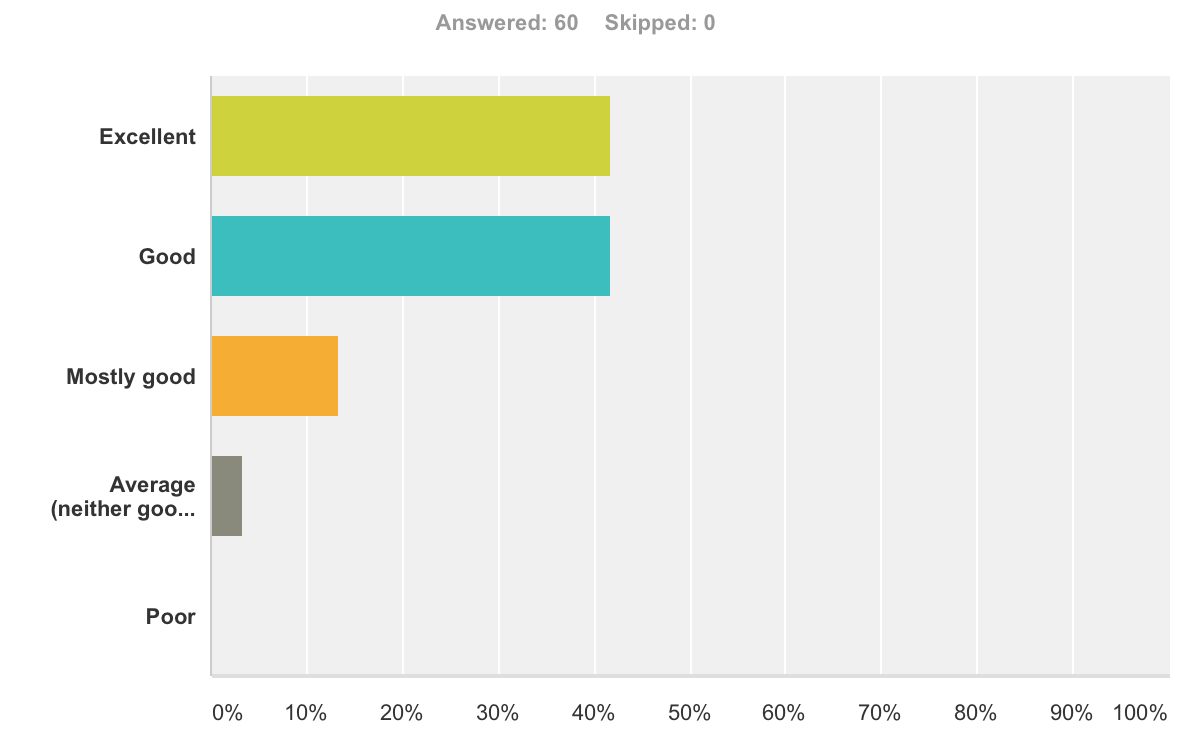 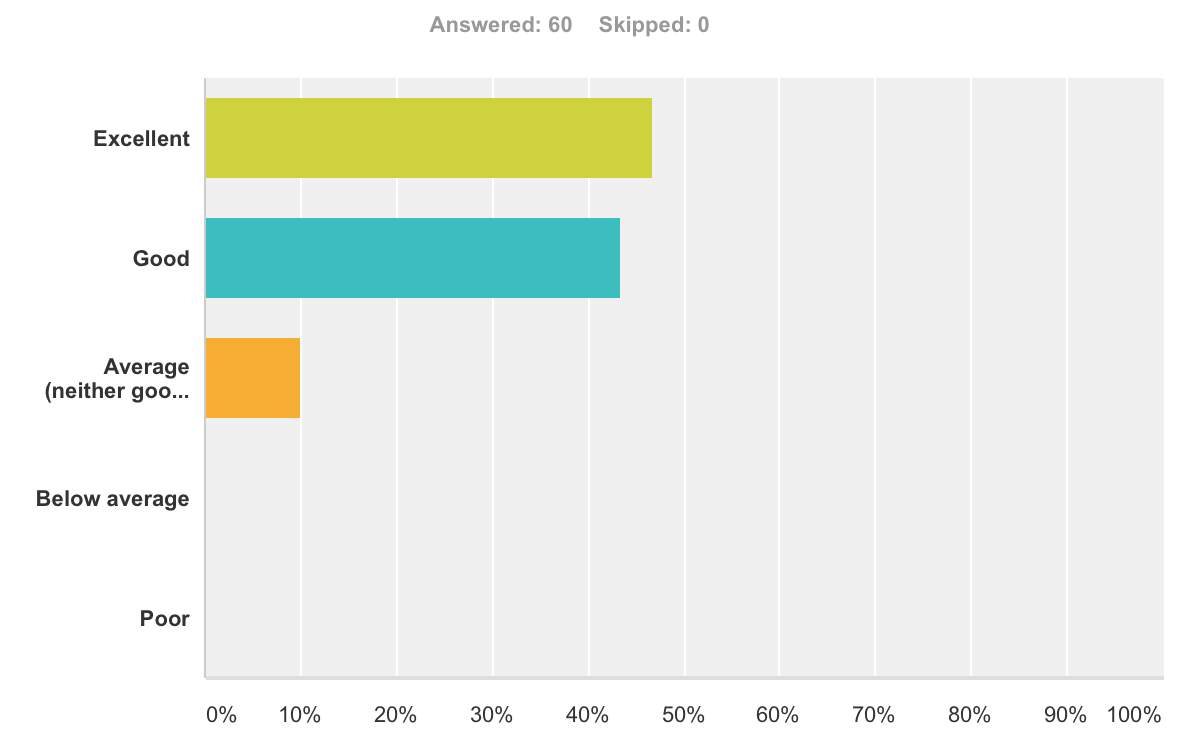 